ATLAS – AFMI						IAE de PoitiersAssociation Francophone de Management International	Delphine Bazerque 05 49 45 44 96 http://www.atlas-afmi.com 		atlasafmi2020@poitiers.iae-france.fr  Ms	 Mr	First name :		Last name :	 PhD student	 Lecturer/Professor	 Non academic participantInstitution/ Organization :	Business address:	Post code :		City :		Country :	Phone : 			E-Mail :	Billing address (if different) :	Post code :		City :		Country :	Registration conference fees(1)  The conference fees include Atlas AFMI membership, the proceedings of the conference, coffee breaks, two lunches and the gala dinner. Accommodation and transportation are not included.Important : Please attach a copy of your student ID card. This fee also applies to retired.Date :		Signature :	Payment (to be attached to the registration form) : bank check (to Atlas-AFMI)	 bank transfer          university payment orderFor payment by wire transfer, pkease indicate the invoice number (given by Ms Sauvetre) on the transfer orderForm to be sent with the payment NOT LATER THAN 15th APRIL 2020 by mail to : atlasafmi2020@poitiers.iae-france.frIAE de Poitiers    20 rue Guillaume le Troubadour    86000 Poitiers (France)Atlas AFMI - Association Francophone de Management International 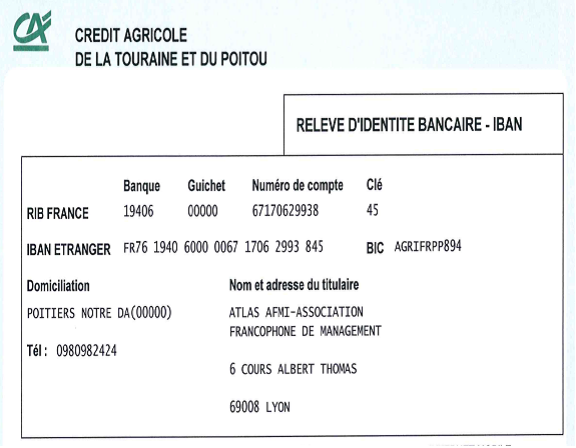 For any request of invoice, please contact : atlasafmi2020@poitiers.iae-france.frFor any question about the wire transfer in France, please contact the treasurer of ATLAS-AFMI : sophie.nivoix@univ-poitiers.fr 10TH INTERNATIONAL CONFERENCE ATLAS-AFMI 18 – 20th MAY 2020REGISTRATION FORMBefore 23rd March 2020After 23rg March 2020Lecturer/Professor (1)350 €   400 €  PhD student (1) (2)250 €   300 €   Non academic participant (1)350 €   400 €   Guest (meals only)100 €   200 €   Will you attend ? Tuesday lunch (19th May)Tuesday gala dinner (19th May)Wednesday lunch (20th May) yes	 no yes	 no yes	 no yes	 no yes	 no yes	 noDo you have a specific diet ? vegetarian	 gluten free        lactose free   vegan vegetarian	 gluten free        lactose free   vegan